Obrazac br. 2______________________________(ime i prezime podnositelja prijave)________________________________(mjesto i adresa stanovanja)___________________________________(e-pošta, broj telefona ili mobitela)__________________________________________________(naziv sastavnice Sveučilišta Josipa Jurja Strossmayera u Osijeku)________________________________________(mjesto i adresa)Prijavljujem se na natječaj objavljen u „Narodnim novinama” br. __ od ________________,   (navesti datum objave)mrežnim stranicama _____________________________________________________________, na službenom (navesti naziv i datum objave) internetskom portalu za radna mjesta Europskog istraživačkog prostora _________________________ i                                           (navesti datum objave) oglasnim mjestima / mrežnim stranicama Hrvatskog zavoda za zapošljavanja, Područnog ureda________________________________________________________________ za izbor na umjetničko-nastavno                               (navesti mjesto, adresu i datum oglašavanja) radno mjesto _________________________________________________                          (navesti odgovarajuće umjetničko-nastavno radno mjesto)Privitak:životopis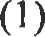 izvornik ili ovjeren preslik diplome o stečenom akademskom stupnju doktora umjetnostidokazi o ispunjenosti zakonskih uvjeta i Nacionalnih sveučilišnih, znanstvenih i umjetničkih kriterijadokazi o ispunjenosti dodatnih kriterija sveučilišne sastavnicedokaz o završenom programu pedagoško-psihološko-didaktičko-metodičke izobrazbe (ako kandidat natječaja nije završio nastavnički studij)dokaz o poznavanju hrvatskog jezika na odredenoj razini ako je kao poseban uvjet propisano poznavanje hrvatskog jezikadokaz o provedenom postupku priznavanja inozemne visokoškolske kvalifikacije ako je natječajem propisan kao poseban uvjet___________________________(mjesto i datum)__________________________________         (vlastoručni potpis kandidata natječaja)____________________________________________________________________________________Napomena:Prijavi se obvezno prilaže dokumentacija u elektroničkom obliku u PDF formatu. Preslika diplome može ovjeriti ustanova koja je izdala diplomu ili javni bilježnik.___________________________________________________________________________________Posebna napomena:Kandidati natječaja za koje će se provoditi postupak prije donošenja Nacionalnih sveučilišnih, znanstvenih i umjetničkih kriterija obvezni su priložiti dokaze o ispunjenosti uvjeta u unjetničkom području prema Pravilniku o uvjetima za izbor u umjetničkonastavna zvanja („Narodne novine” br. 86/1 ().) te dokaze o ispunjenosti uvjeta prema Odluci o nužnim uvjetima za ocjenu nastavne i stručne djelatnosti u postupku izbora u umjetničko-nastavna zvanja u području umjetnosti („Narodne novine”, br. 61/17.) kao i dokaze navedene pod l, dokaz pod 2 (osim kandidata natječaja koji ima dokaze da je međunarodno priznat vrhunski umjetnik), dokaze pod 4 (ako su u natječaju navedeni dodatni kriteriji za izbor), dokaze pod 6 te dokaze navedene pod 7 ako su u natječaju navedeni kao poseban uvjet.